            КАРАР                                                                            ПОСТАНОВЛЕНИЕ07 август 2020 йыл                                  №30                          07 августа 2020  года                                                                                    О внесении изменений в постановление «О порядке администрирования доходов бюджета сельского поселения Кунгаковский сельсовет муниципального района Аскинский район Республики Башкортостан»В соответствии с положениями Бюджетного кодекса Российской          Федерации, п о с т а н о в л я ю:            1.Внести изменения в постановление  №43 от 14 декабря 2012 года «О порядке администрирования доходов бюджета сельского поселения Кунгаковский сельсовет муниципального района Аскинский район Республики Башкортостан» и исключить следующий код бюджетной классификации:  2. Контроль за исполнением настоящего постановления оставляю за собой.Глава сельского поселения Кунгаковский сельсоветмуниципального района Аскинский районРеспублики Башкортостан                            Ф.Ф.СуфияновБашҡортостан РеспубликаһыАСҠЫН РАЙОНЫ МУНИЦИПАЛЬ РАЙОНЫНЫҢ ҠӨНГӘК АУЫЛ СОВЕТЫАУЫЛ БИЛӘМӘҺЕ хакимиәте 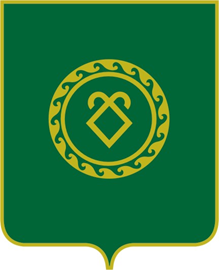 АДМИНИСТРАЦИЯСЕЛЬСКОГО ПОСЕЛЕНИЯКУНГАКОВСКИЙ СЕЛЬСОВЕТМУНИЦИПАЛЬНОГО РАЙОНААСКИНСКИЙ РАЙОН РЕСПУБЛИКИ БАШКОРТОСТАН7911080402001 4000 110 Государственная пошлина за совершение нотариальных действий должностными лицами органов местного самоуправления, уполномоченными в соответствии с законодательными актами Российской Федерации на совершение нотариальных действий (прочие поступления)